   Smer: Ekonomski tehničar   III godina   PITANJA: 	1. Društvene norme- pojam i vrste, moral i običaj
2. Pojam, elementi i funkcija države
3. Državljanstvo
4. Oblici vladavine
5. Oblici političkog režima
6. Pojam i vrste pravnih normi
7. Izvori prava
8. Apsolutna i relativna građanska prava
9. Pojam i vrste pravnih poslova
10.Subjekti prava- fizička i pravna lica i njihovi atributi
11.Pravna, poslovna i deliktna sposobnost fizičkih lica
12.Pravna, poslovna i deliktna sposobnost pravnih lica
13.Objekti prava
14.Postupak tumačenja prava
15.Dokazi i vrste dokaza
16.Tužba
17.Žalba
18.Narodna skupština Republike Srbije
19.Predsednik Republike Srbije
20.Vlada Republike Srbije
21.Oblici demokratije
22.Višepartijski sistem
23.Pojam lokalne samouprave i jedinice lokalne samouprave
24.Lične slobode i prava
25.Političke slobode i prava
26,Ekonomsko-socijalna prava
27.Ostale slobode i prava i ustavne dužnosti
28.Zaloga
29.Službenosti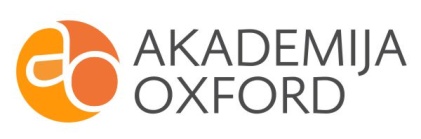 